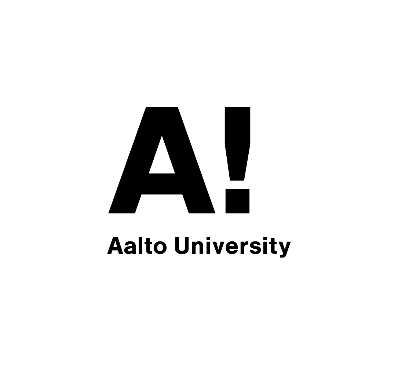 Aalto University Mentoring Programme
Checklist for your first meeting – discuss and agree on the following:
Aalto University Mentoring Programme
Checklist for your first meeting – discuss and agree on the following:
Actor’s objectives and hopes for mentoringMentor’s objectives and hopes for mentoringDuration and frequency of meetingsPerson(s) responsible for scheduling meetingsWe agree to cover at least the following topics1. 2.3.Ground rules for discussions (confidentiality, openness, no-no topics etc.)How to work out possible problemsAny special concerns that should be brought up at this pointHow to know the objectives set for mentoring have been fulfilledOther issues